Family Registration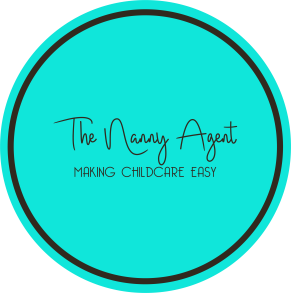 Name of main carers:  Address: Phone:Email:Nationality: Name of children and their DOB1.2.3.4. What days & times do you require a nanny to care for your child/ren?Do you need a nanny, babysitter or housekeeper?What date will the job start? Is there any flexibility on date?Is this position temporary or permanent?If temporary, please give dates;Do you require a nanny with qualifications?How much experience do you require from your nanny?If you are looking for a live-in Nanny, please give details of accommodation offered e.g. Furniture available, privacy amount, annex/bathroom etc. What days & times do you require a nanny to care for your child/ren?Is this a term time only role? If hours change during term holidays, please specify the times;What are your childcare arrangements are present? Do your children attend school or nursery? Is the school walking distance?Do you require a Nanny that can drive?Would you provide a car for use while the Nanny is on duty or do you wish the nanny to use their own vehicle?Please give details of your carIf using own vehicle, do you know the milage rate you will be paying the nanny? E.g. 45pWould you consider a Nanny to bring their own child? If so, what age child/ren will you be happy with?Do either parent work from home now or will be in the future?  If so, do you have a private working space or would it be in the main household?Do any of the children have any special dietary/allergy requirements?If so, do they require any medical attention?Does your child have a medical condition, please give details?What duties do you expect the Nanny to undertake? Please highlight Cooking for childrenBatch cookingWashing children’s clothesIroning children’s clothesWashing/changing children’s bed sheetsArranging play datesAttending groups/days out/classes etcDropping at nursery/schoolAny other roles…Do you have any pets?What salary or hourly rate are you looking to pay (in gross)? Will you be paying your nanny pro-rata or is this an option? E.g. for roles which are term time only or the hours change in the holidaysDo you need an Ofsted Registered nanny to help with childcare costs? Do you require the Nanny to accompany your family on holiday? Please detail length of trip and how oftenHow did you hear about The Nanny Agent?Which payroll method or company will you be using? E.g. NannyTaxAre your registered with any other agencies? If yes, please name.How long have you been looking for a nanny? How would you describe your children and what is their interest’s E g: adventurous or a little shy  Please provide details of your ideal candidate e.g. someone with a relaxed approach to childcare and exploring, someone arty and creative or someone who loves to be outside. It could be all of those things and more!